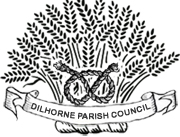 Councillors: You are summoned to attend the Meeting to be held remotelyvia Zoom on Tuesday 20th October 2020 at 7.00pmMembers of the Public: Anyone wishing to address the Council or view the meeting must contact the Clerk by email (see above) to obtain the remote access log in details prior to the meetingAGENDA Signed  Lynn Cantlay                                                             Dated 14th October 2020 Clerk to the Parish Council 1.Chairman Welcome Chairman’s remote meeting announcement (for the benefit of public participants).Introduction of Parish Councillors2Public Questions3Apologies for absence4Minutes of previous months’ parish council meeting to be approved and signed by the Chair of the meeting.5Declaration of Interest 6Reports:             County Councillor                           District Councillor                           Recreation Centre7Lengthsman8Planning Matters:Applications (follow the attached links) –  SMD/2020/0399 – Oak Hill Farm – Change of use of land to accommodate 12 no shepherd hutshttp://publicaccess.staffsmoorlands.gov.uk/portal/servlets/ApplicationSearchServlet?PKID=137865 SMD/2020/0451 – Milngarran, Whitehurst Lane - First floor extension above previous ground floor extension, to include extra bedroom and ensuite bathroom for existing bedroom. Also to alter the flat roof on existing dormer to a pitched roof.http://publicaccess.staffsmoorlands.gov.uk/portal/servlets/ApplicationSearchServlet?PKID=138587 SMD/2020/0540 – Mount Pleasant Farm – Windycote Lane – Erection of agricultural buildinghttp://publicaccess.staffsmoorlands.gov.uk/portal/servlets/ApplicationSearchServlet?PKID=140426 Decisions – none receivedANY APPLICATIONS OR DECISIONS RECEIVED AFTER THE DATE OF THIS AGENDA WILL BE ADVISED AT THE MEETINGEnforcement – any updates Appeals – none9Matters Arising from previous minutes:                           Highways  - General Highways update                                               Trimpos                                               Grids/drains/potholes                                               Tickhill                           Footpaths                           Bench on School Close                           Unresolved Items10New Business     None                     11Finance:            To authorise any payments to be made                          Bank Account – balances etc                                                                   12Correspondence13Date of Next Meeting – To be confirmed at meeting                          PLEASE NOTE : Unless Government Guidelines change this will be a Zoom remote meeting 